Pengaruh Literasi Keuangan dan Pengelolaan Keuangan Terhadap Kinerja dan Keberlangsungan UMKM di Kota Padang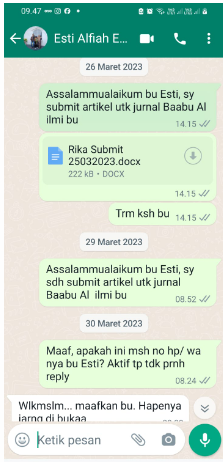 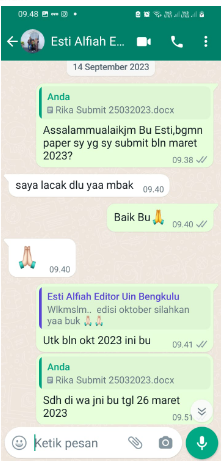 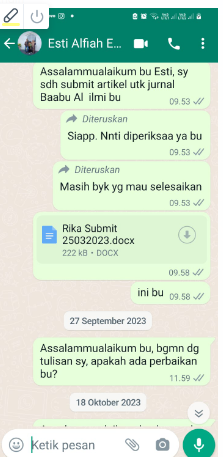 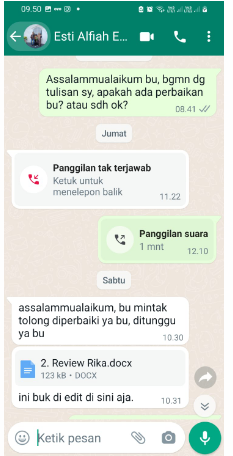 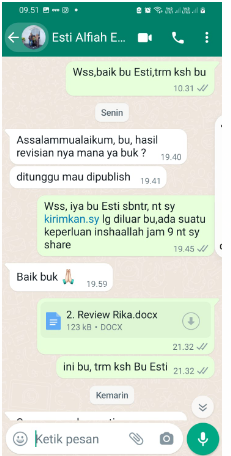 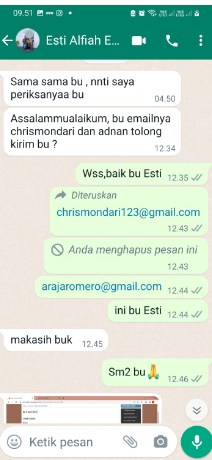 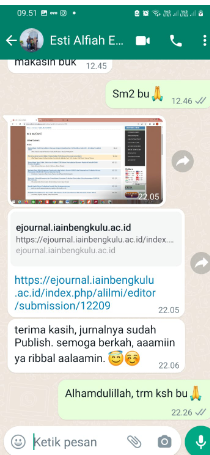 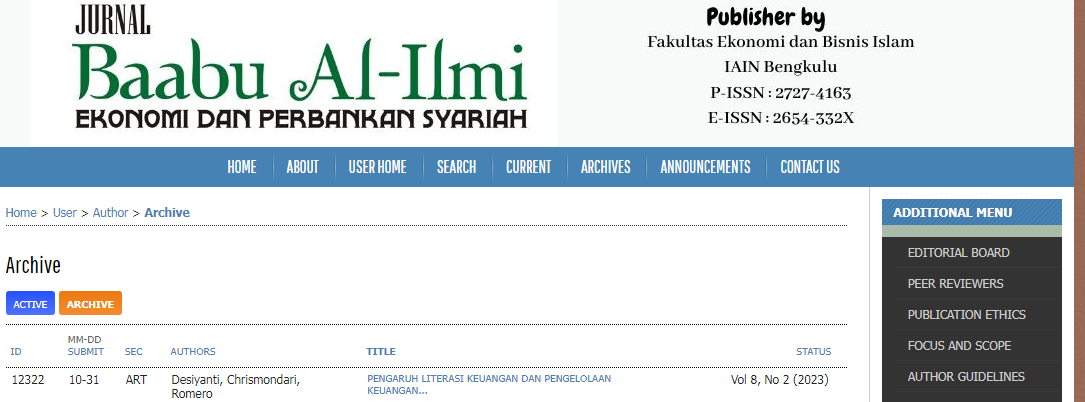 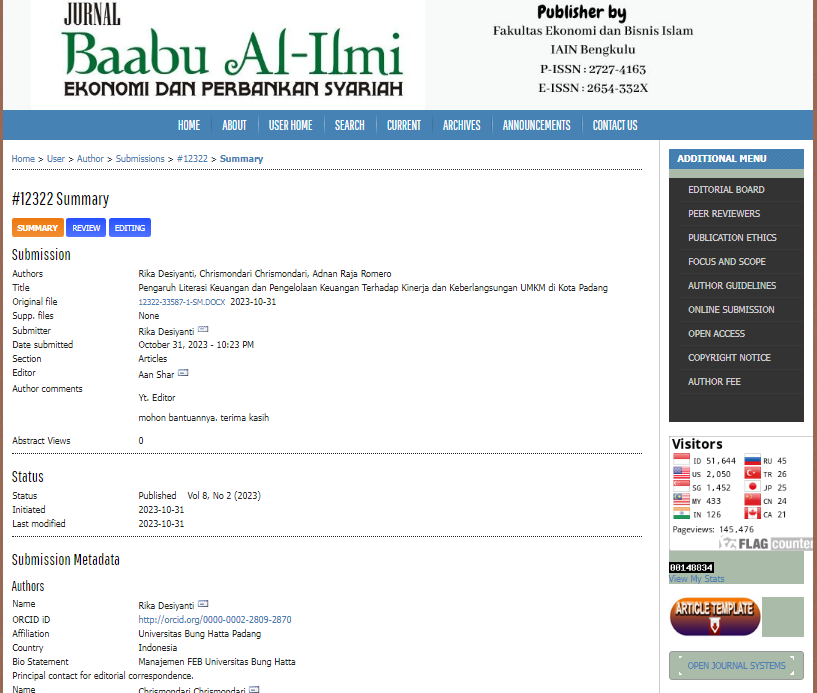 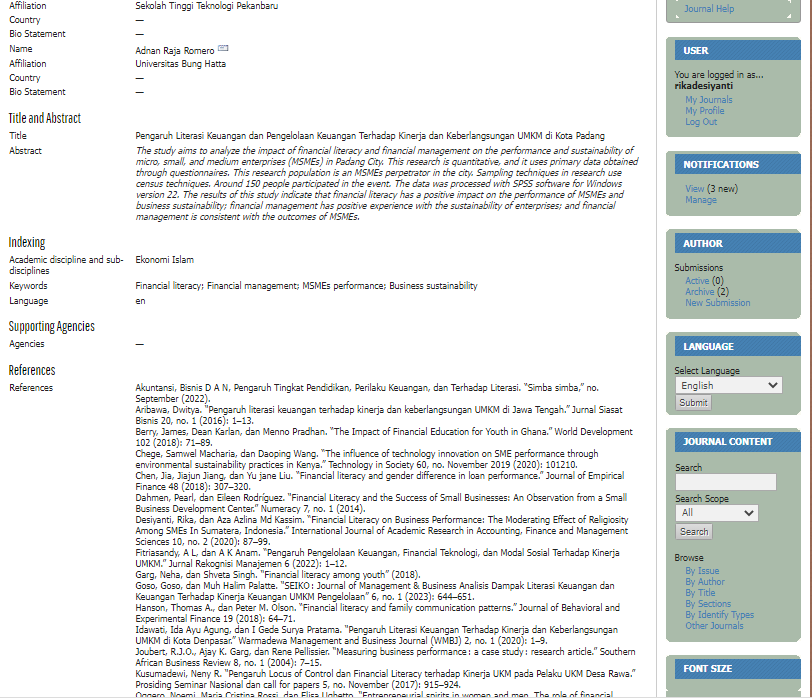 